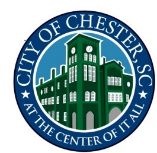 City Council MeetingMinutesAugust 30, 2023 – 6:30 pmIn Person/VirtualMinutesPRESENT: Mayor Carlos Williams. Members of Council: Wade Young, Tabatha Strother, Dave Claytor, Jamie Price, Danielle Hughes, Tony Nelson, Ursula Boyd-Crosby, and Robbie King-BoydABSENT:  Staff- Malik WhitakerCall to OrderThe meeting was called to order by Mayor Williams at 6:30 pm.Approval of Agenda AmendmentsCouncilwoman Strother made a motion to approve the agenda. Councilman Price second the motion. The vote was unanimous (9-0). Roll Call9 Present at the time of roll call (8 In Person) and (1 virtually, Hughes) **Hughes later joined the meeting in person.** PrayerCouncilman Price offered prayer.Pledge Council recited The Pledge of Allegiance and The Civility Pledge. Councilwoman Boyd-Crosby requested to read a letter in conjunction with The Civility Pledge. No action was taken.New BusinessCouncilwoman Nelson read a letter stating “there were two motions on the floor after coming out of Executive Session. One motion was to adjourn the meeting and one motion was to terminate the City Administrator. Councilwoman Nelson continued reading “I was voting “Yes” to adjourn the meeting not to terminate the administrator; therefore, I move to rescind the motion to terminate The City Administrator, which was adopted at out August 28, 2023, Council meeting. Councilwoman Strother second the motion. During discussion, Councilwoman King-Boyd stated that according to Robert’s Rules of Order, the vote should have been rescinded at that particular meeting after the results were stated. Councilwoman King-Boyd stated that Council would be in violation. Attorney Edwards stated: “This is not a motion to reconsider; it is a motion to rescind which can be done at a subsequent meeting. “We” confirmed it with Robert’s Rules of Order and the South Carolina Municipal Association. The motion that Councilwoman Nelson made is proper and in order legally, according to parliamentary procedure and Municipal Association. Councilwoman Boyd-Crosby asked Attorney Edwards to elaborate on “that” because she read that if that is the case it must be a unanimous vote. Attorney Edwards stated “that was not true. The motion to rescind just has to be adopted by 2/3 of the vote or the majority. It does not have to be unanimous”. Councilwoman King-Boyd stated that “they” were out of order because according to FOIA, the public was not notified that a vote was going to be rescinded.After much discussion, Councilwoman Nelson read her letter again. The vote was as follows: In favor: (Nelson, Young, Strother, Price, Williams). Oppose: (Claytor, King-Boyd, Boyd-Crosby)Mayor Williams stated: “The record show that the motion carried, The City Administrator Malik Whitaker will be reinstated effective immediately.”With no other business, Councilwoman Strother made a motion to adjourn the meeting. No second was given.Respectfully Submitted,Marquita FairMunicipal Clerk   